		Chapitre 1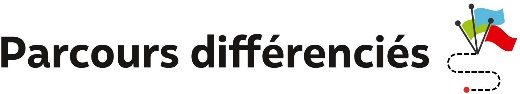 Exercice 1 Utiliser les fractionsAlice commande du matériel pour des travaux. Le montant total de la facture est 343,50 €.Le magasin lui propose de régler une partie le jour de la livraison et le reste en plusieurs mensualités.On se propose d’étudier le montant des mensualités versées par Alice.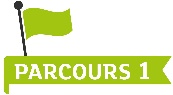 Alice règle les  de la facture le jour de la livraison.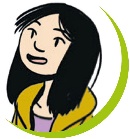 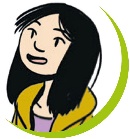 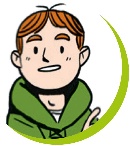 a. Recopier et compléter : «  ».b. En déduire la fraction du montant total qu’Alice paiera avec des mensualités.c. Alice choisit de régler ce qui lui reste à payer en 5 mensualités. Calculer le montant de chaque mensualité.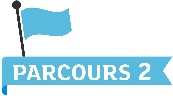 Alice affirme : « En payant les  du montant total de la facture à la livraison, je peux régler le reste en 5 mensualités de moins de 40 € ». A-t-elle raison ? Expliquer.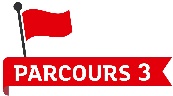 Alice ajoute un article d’un montant de 31 € à sa commande.Elle règle les  du total le jour de la livraison et paiera le reste en 4 mensualités.Calculer le montant de chaque mensualité.Exercice 2 Utiliser la notation scientifiqueLe tableau suivant donne le débit moyen, en m3/s, de plusieurs fleuves.On se propose d’étudier ces débits.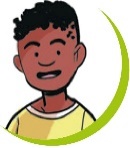 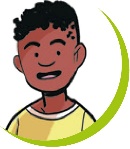 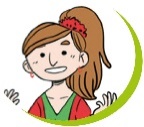 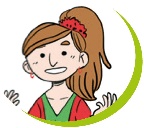 a. Recopier et compléter :«  	donc	  ».b. Déterminer la notation scientifique de chaque débit.c. Ranger ces fleuves par ordre croissant de débits.a. Milo affirme : « Le débit du Congo est environ 3 fois plus grand que celui du Gange ».A-t-il raison ? Expliquer.b. Le débit d’un pommeau de douche est  m3/min.Déterminer le nombre de douches que pourrait alimenter le Danube.En France, un foyer de 3 personnes consomme environ 10 m3 d’eau par mois. Donner un ordre de grandeur du nombre de foyer que pourrait alimenter le fleuve Amazone en un an.Congo (Afrique)Gange (Asie)Amazone (Amérique du Sud)Danube (Europe)